Animoto.comClick new user sign up nowType in your email addressCreate a password, type password 2 timesAbout you: first name, last name, country, zip code, birthday, male/femaleClick sign upLog into www.animoto.comClick Create Video at top left.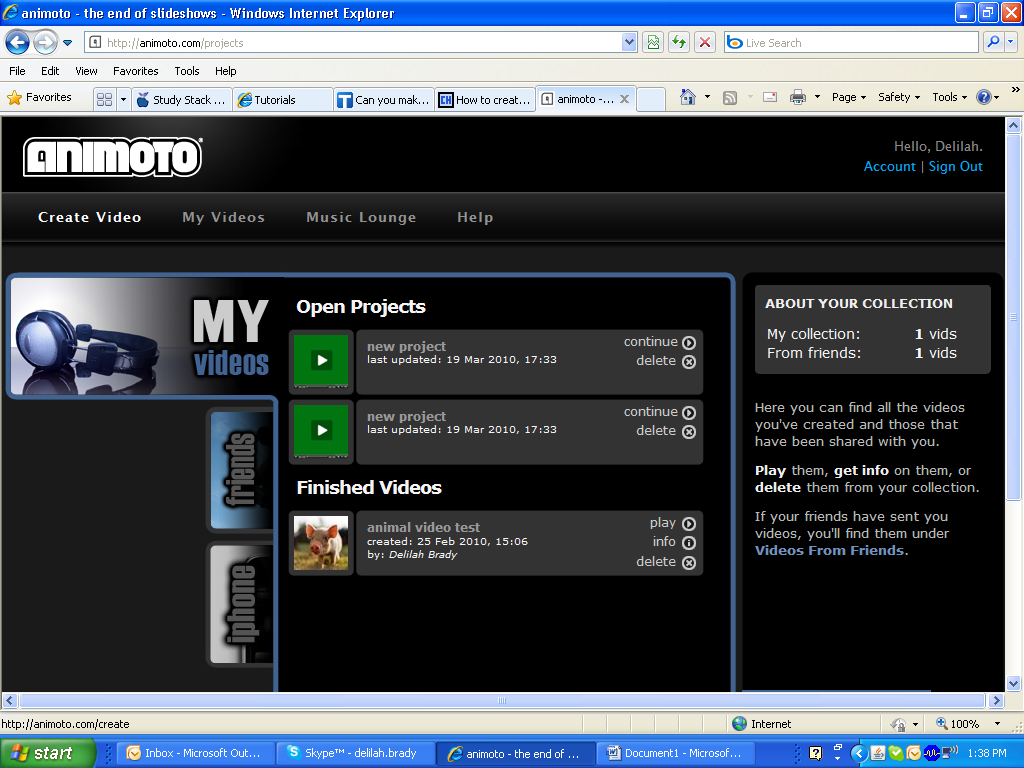 Click Short 30 second video.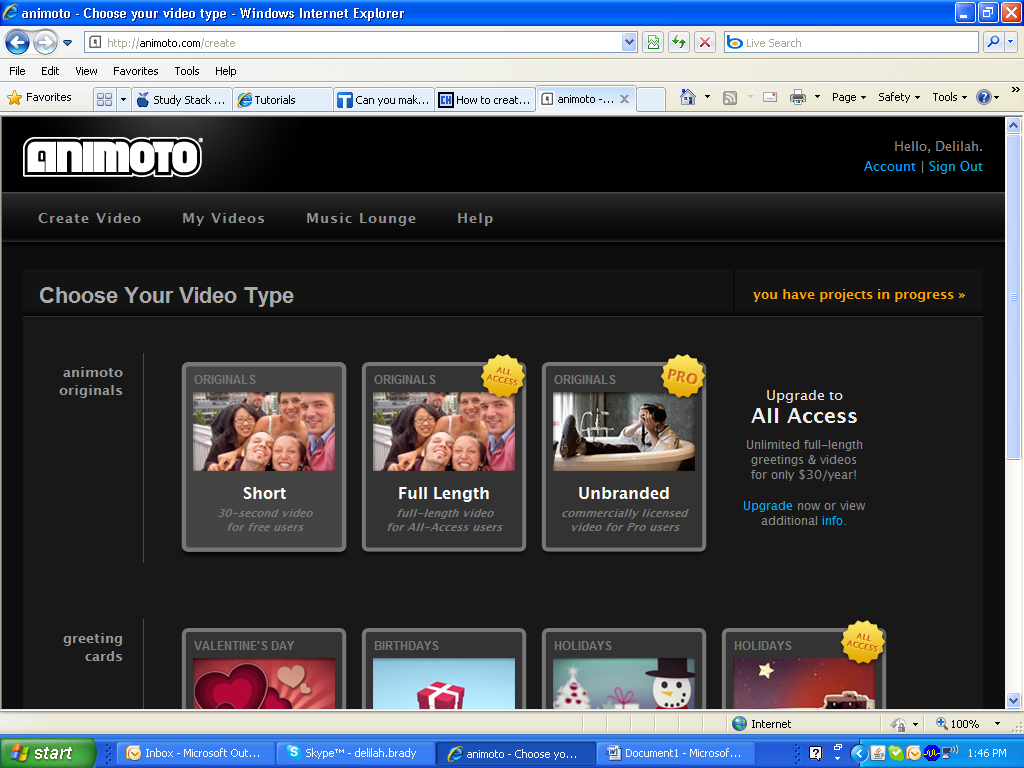 Click create video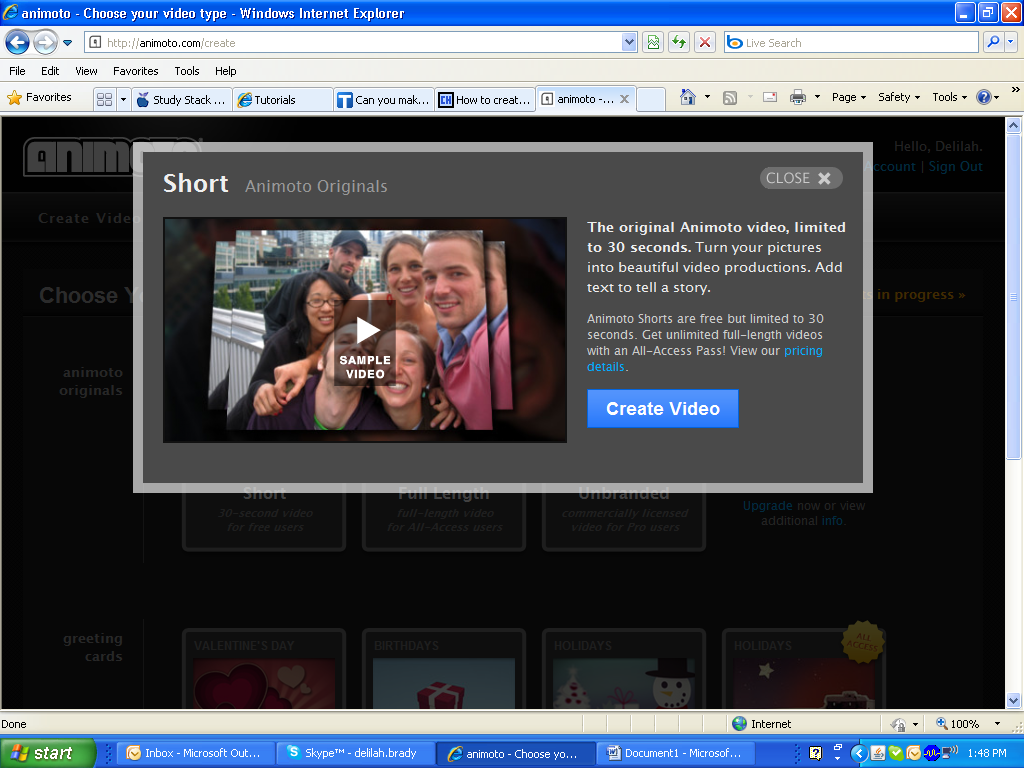 Step 1: pics & vids: Click upload from your computer.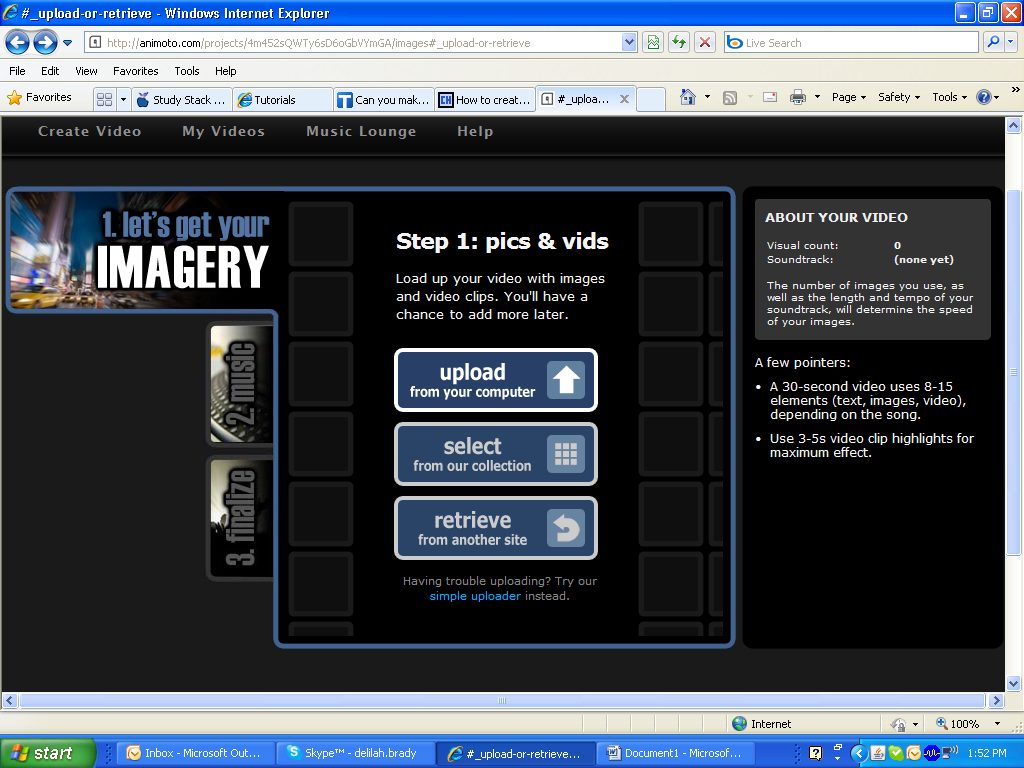 Browse to the location of your pictures.You can highlight all your pictures at one time to upload.Once you have finished uploading all your pictures, click done.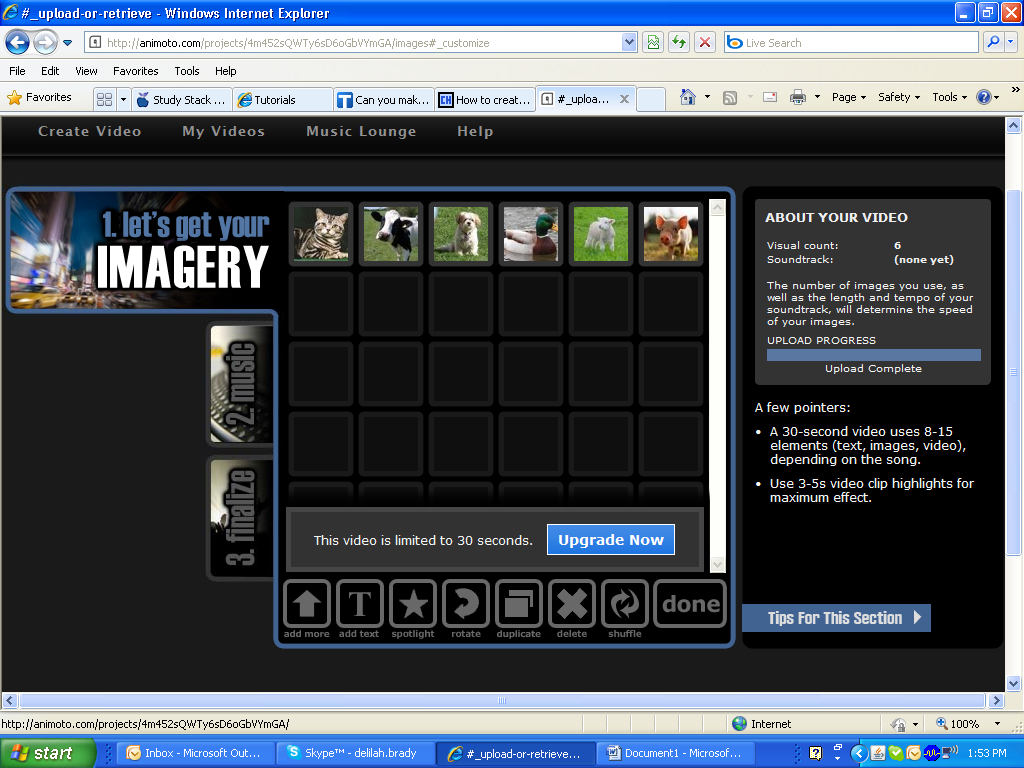 Step 2: music: select from their music or upload your own.  For this workshop, click Select.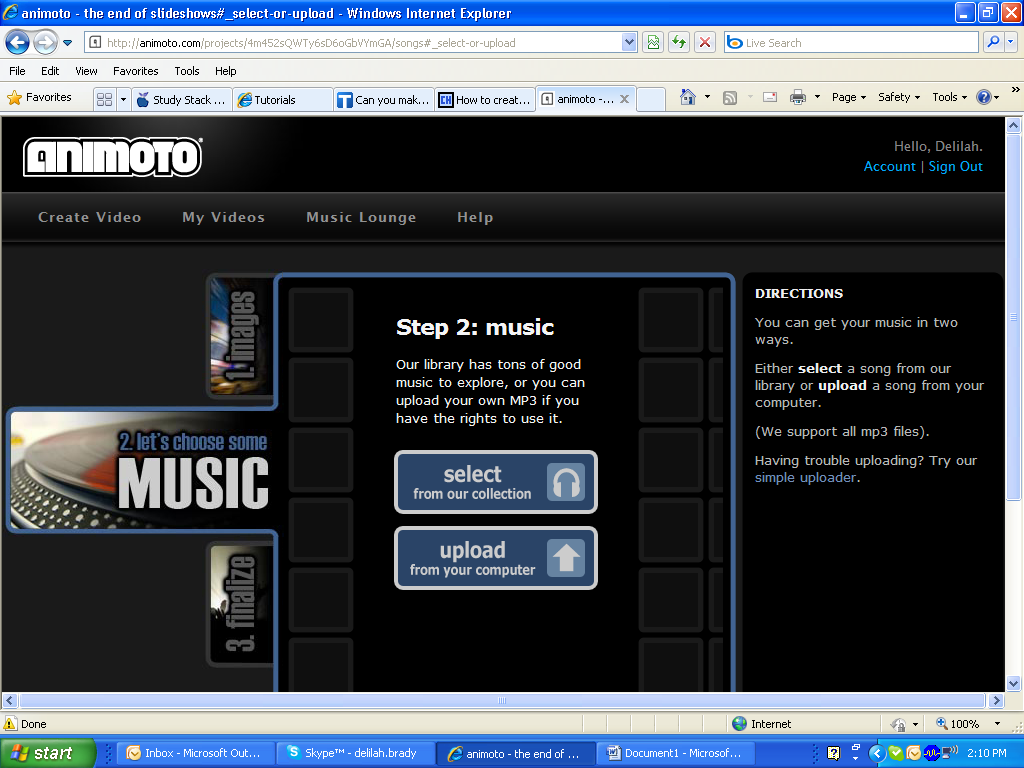 Choose a genre by clicking.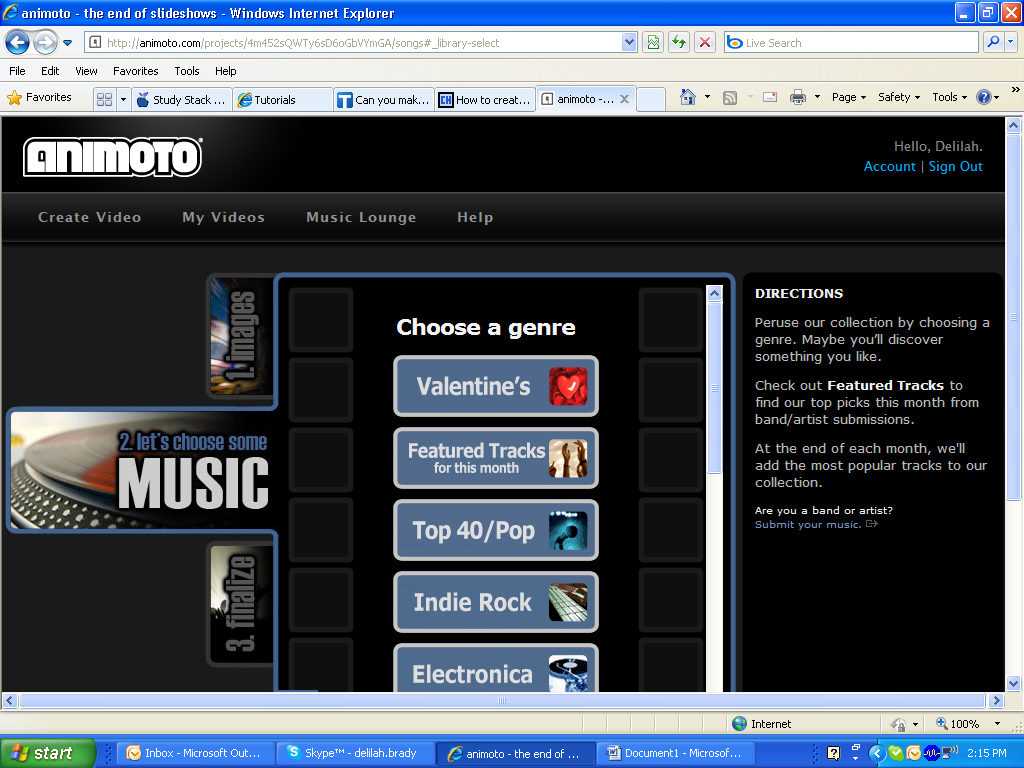 Click the play button to hear the music. If you want to include it in your project, click select.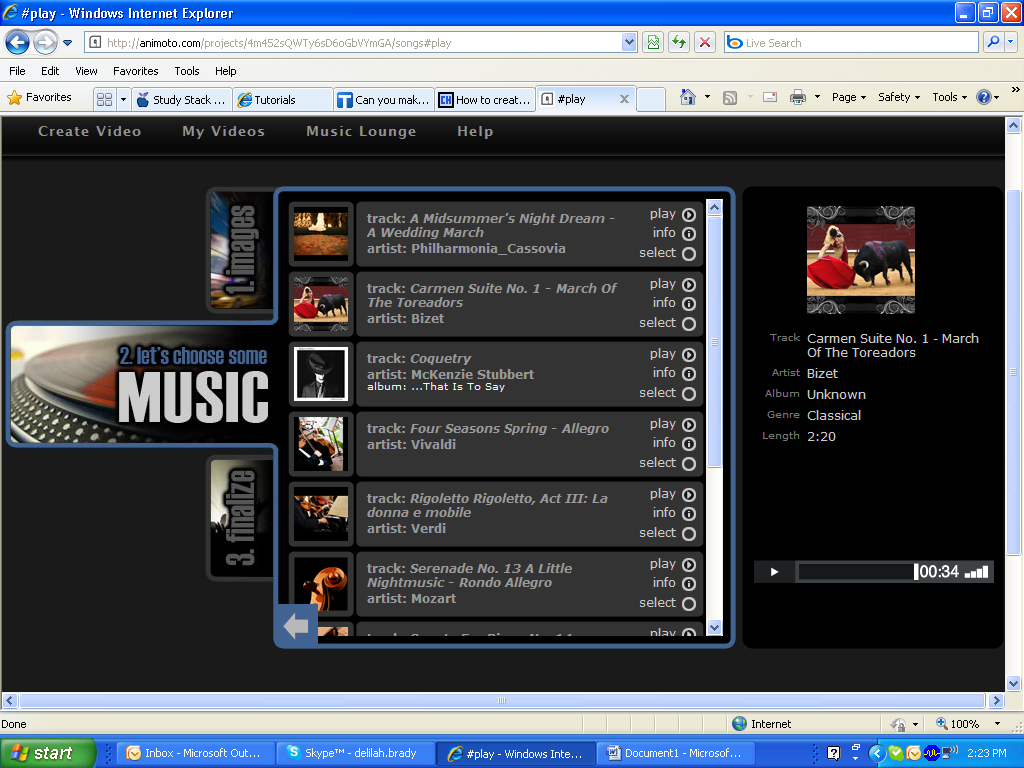 Customize your video, by length, image pacing, video cover screen. Click continue when finished.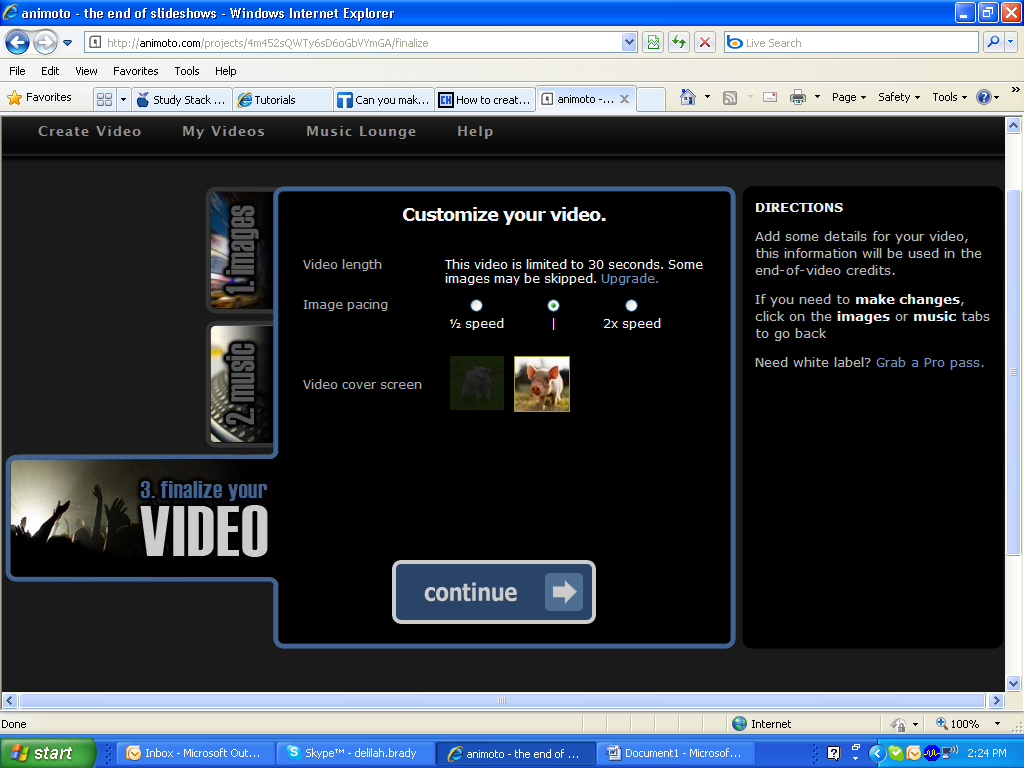 Give your video a title, description, producer name. Click  create video.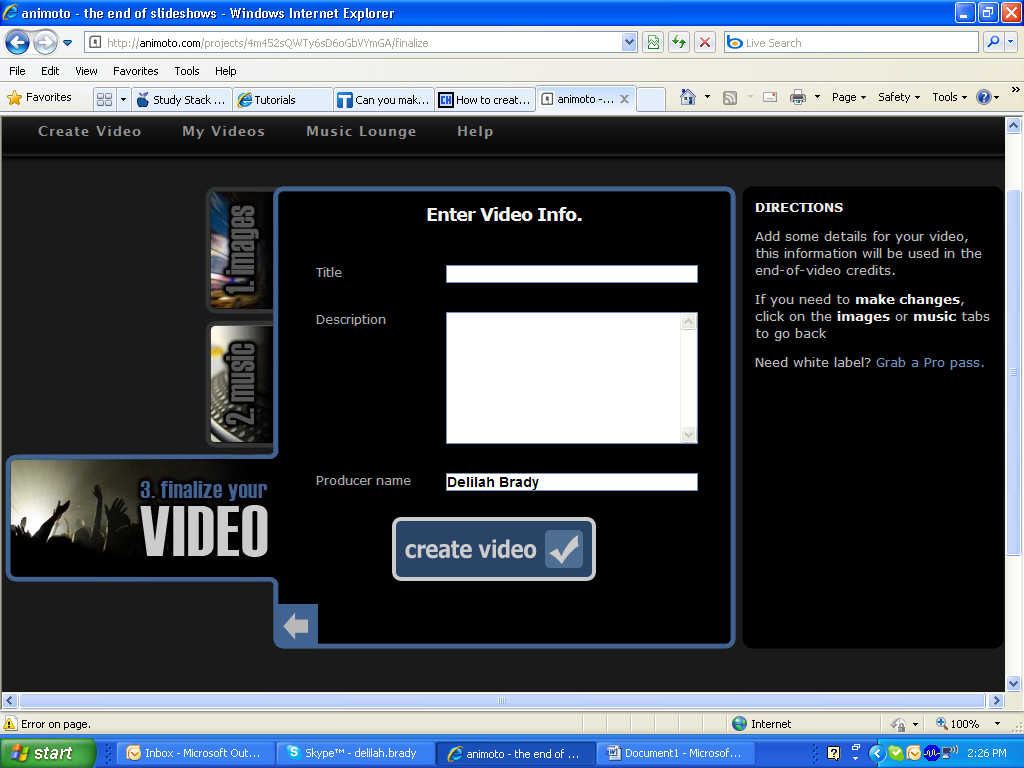 When it is processing your video, you can create more or exit the program. It will email you a link to the video.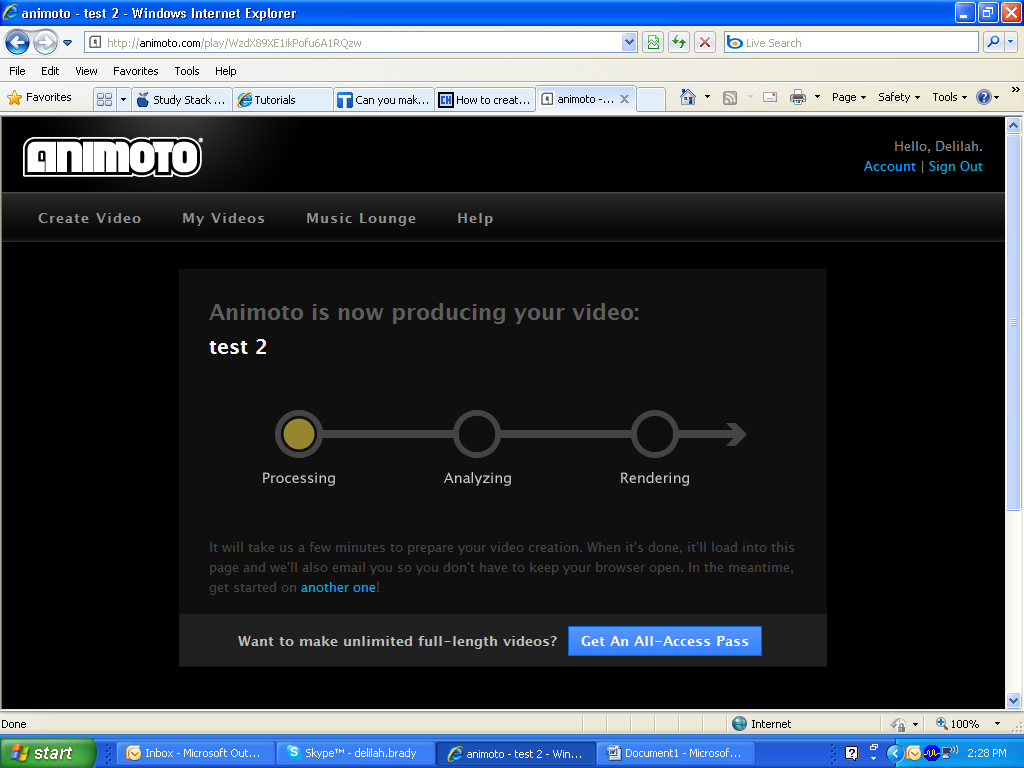 